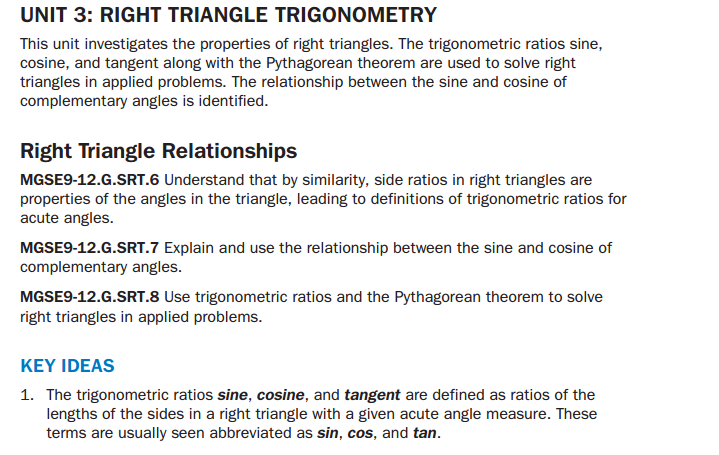 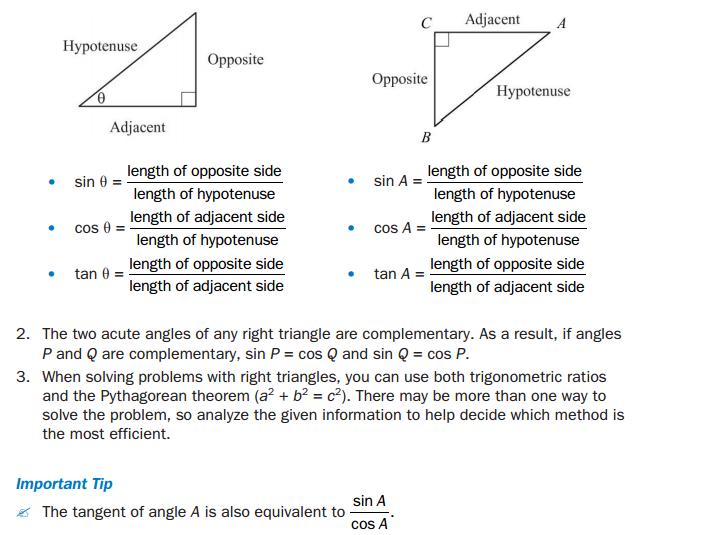 Review Examples 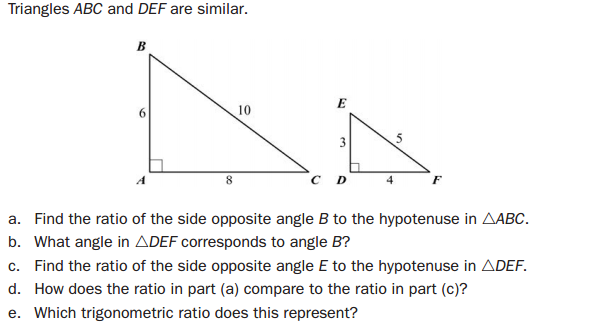 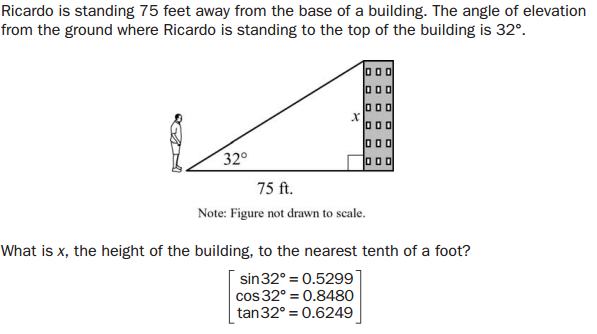 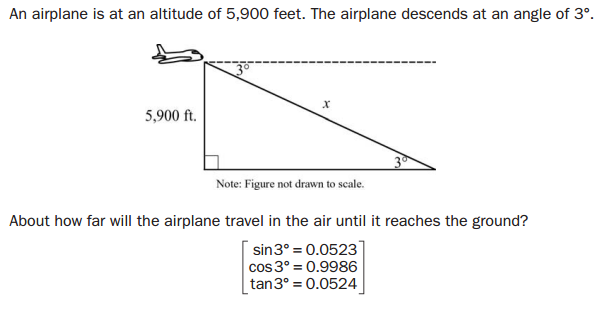 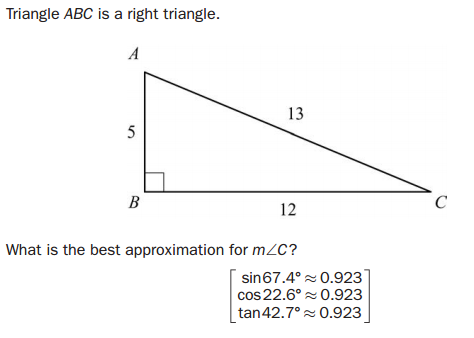 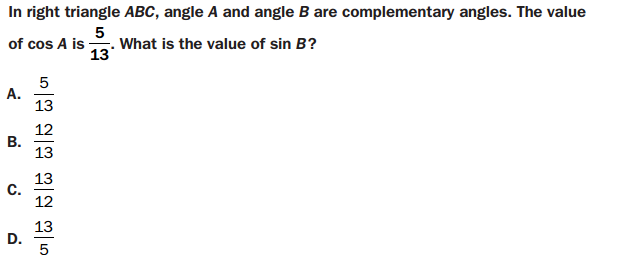 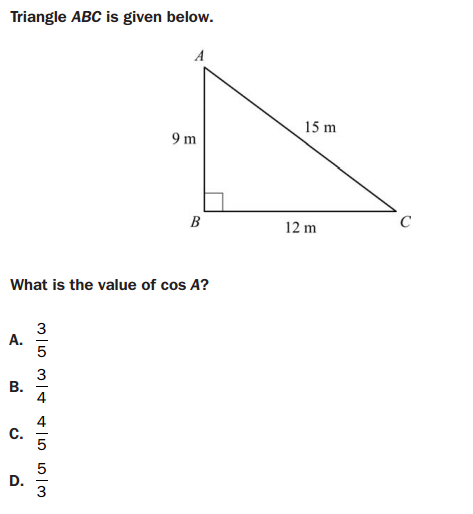 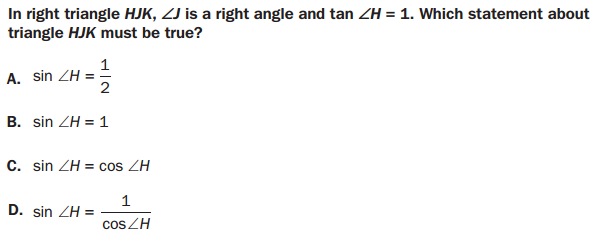 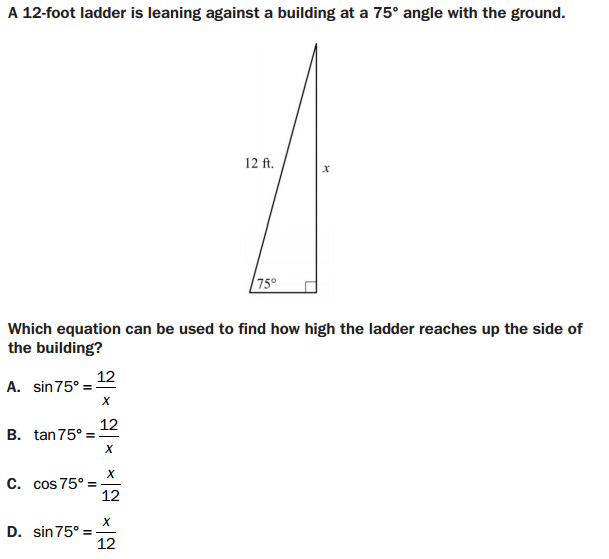 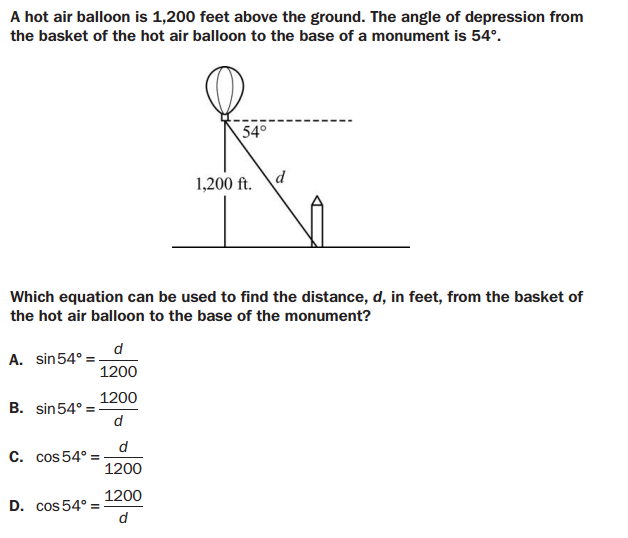 